Міністерство освіти і науки УкраїниГлухівський національний педагогічний університет імені Олександра ДовженкаІнститут педагогіки Національної академії педагогічних наук УкраїниКриворізький державний педагогічний університетСумський державний педагогічний університет імені А.С. МакаренкаНіжинський державний університет імені Миколи ГоголяЛуганський національний університет імені Тараса Шевченка (м. Старобільськ)Національний університет «Чернігівський колегіум» ім. Т. Г ШевченкаІНФОРМАЦІЙНИЙ ЛИСТШановні студенти, аспіранти, молоді вчені!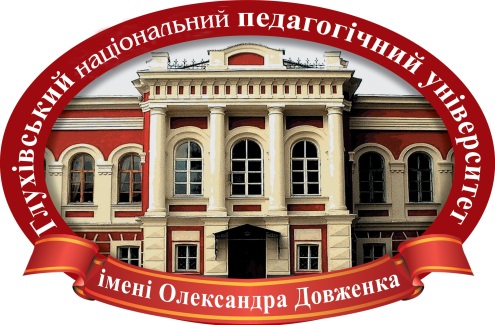 Запрошуємо вас до участі у Всеукраїнській науково-практичній Інтернет-конференції «Сучасні тенденції та перспективи мовно-літературної освіти в Україні», яка відбудеться 20–21 лютого 2019 р. на факультеті філології та історії Глухівського національного педагогічного університету імені Олександра Довженка.Роботу конференції плануємо за такими напрямами:1. Актуальні проблеми сучасної лінгвістики.2. Традиції і новаторство в українській літературі.3. Зарубіжна література в просторі культури й цивілізації.4. Актуальні проблеми методики викладання філологічних дисциплін.Етапи проведення конференції:І етап – для участі в проекті просимо до 10 лютого 2019 року надіслати заявку (за поданою нижче формою) в електронному вигляді, оформлену прикріпленим файлом у форматі doc, названим прізвищем автора (наприклад, Петренко.doc), на електронну адресу: gnpumova@gmail.comПісля отримання підтвердження про відповідність теми одному з напрямів проекту до
15 лютого 2019 року необхідно надіслати статті та сфотографовану чи відскановану копію квитанції про оплату реєстраційного внеску.ІІ етап – Усеукраїнська науково-практична інтернет-конференція студентів, аспірантів і молодих учених «Сучасні тенденції та перспективи мовно-літературної освіти в Україні», яка відбуватиметься 20–21 лютого 2019 року.ІІІ етап – видання статей у збірнику «Науковий потенціал дослідника: філологічні та методичні пошуки» (березень 2019 року).Учасники конференції сплачують організаційний унесок – 50 грн. Реквізити для оплати будуть повідомлені додатково. Організаційний унесок передбачає друк сертифікатів, програм конференції.Видання матеріалів збірника здійснюється за кошти авторів. Орієнтовна вартість однієї сторінки (повної / неповної) становить 30 грн. Реквізити для оплати будуть надіслані авторам після рекомендації статті для публікації редколегією збірника.Електронний варіант програми та збірника матеріалів конференції буде викладено до початку конференції на веб-сторінці за адресою: http://new.gnpu.edu.ua/uk/nauka/novyny-ta-oholoshennia.htmlДодаткова інформація про режим роботи конференції буде надіслана учасникам на електронну пошту.Пересилка матеріалів забезпечується за рахунок авторів.Телефони для довідок:(066)033-35-18 – Кабиш Марина Юріївна, координатор конференції (напрям 1);(099)298-83-49 – Троша Наталія В’ячеславівна, координатор конференції (напрям 2);(099)499-10-36 – Чайка Олена Миколаївна, координатор конференції (напрям 3);(050)920-60-75, (096)085-18-85 – Цінько Світлана Василівна, координатор конференції (напрям 4).ОргкомітетВИМОГИдо статей, які будуть опубліковані у збірнику «Науковий потенціал дослідника: філологічні та методичні пошуки»До друку приймаються статті, що відповідають вимогам ДАК МОН України і мають такі необхідні структурні елементи: 1) постановка проблеми в загальному вигляді та її зв’язок із важливими науковими чи практичними завданнями; 2) аналіз останніх досліджень і публікацій, у яких започатковано розв’язання визначеної проблеми;3) мета статті; 4) виклад основного матеріалу дослідження;5) висновки дослідження і перспективи подальшої наукової роботи.Ці структурні елементи мають бути виділені в тексті статті напівжирним шрифтом.Статті приймаються до 15 лютого 2019 року.Авторам необхідно подати до редакційної колегії на електронну адресу lana_ts_1@ukr.net:1. Електронний варіант тексту статті. 2. Відомості про автора (авторів) за зразком: Тітарєва Катерина Володимирівна – студентка 21-У групи факультету філології та історії Глухівського національного педагогічного університету імені Олександра Довженка, спеціальність: 014 Середня освіта, 014.01 Середня освіта (Українська мова і література).Примітка: Назва надісланих матеріалів має включати в себе прізвище автора та ініціали (Наприклад: Тітарєва К. В._Стаття, Тітарєва К. В._Відомості про автора).Автор статті та науковий керівник відповідають за достовірність поданого матеріалу, за правильне цитування джерел та посилання на них.Технічні вимоги до статті:1. Обсяг статті – 5–8сторінок.2. Шрифт: TimesNewRoman (міжрядковий інтервал – 1,5; розмір – 14 рt).3. Поля: ліве, праве, верхнє, нижнє –  (до 30 рядків на сторінці).4. Абзацний відступ: .5. У посиланні на використані джерела зазначається їх порядковий номер у списку літератури та сторінка, що вказується у квадратних дужках (наприклад: [4, с. 21], [1], [2; 4]. Цитати, мова оригіналу яких є іншою, подаються мовою збірника й супроводжуються посиланнями на джерело й конкретну сторінку.6. Треба чітко розмежовувати тире (… – … ) та дефіс (… - … ).7. Необхідно використовувати однотипні лапки «…». 8. Не допускається ставити абзацний відступ пробілами та клавішоюTab.9. Не допускається використання переносів. 10. Між ініціалами, ініціалами та прізвищем ставиться нерозривний пробіл.11. Нумерація сторінок не проставляється. 12. Загальна кількість ілюстрацій (креслень, фотокопій, графіків, малюнків, штрихових ескізів тощо), таблиць не повинна перевищувати трьох (ілюстрації і таблиці входять до загального обсягу статті). 13. Таблиці та ілюстрації повинні бути підписані та пронумеровані. Усі елементи окремої ілюстрації мають бути згруповані в один об’єкт, якщо вони зроблені як малюнок МicrosoftWord. Усі схеми, графіки, таблиці, ілюстрації та ін. приймаються тільки у чорно-білому варіанті. Формули (формульний редактор Eq. 3.0, шрифт TIMES, 10 кегль).Послідовність розташування матеріалів:1. У лівому верхньому кутку жирним шрифтом вказується індекс УДК. Справа, у тому ж рядку, наводяться ініціали та прізвище автора, курс, група, факультет (жирним шрифтом).2. Назва статті (великими літерами і жирним шрифтом): 5–9 слів у реченні, що повністю відображають її зміст.3. Науковий керівник: посада, вчене звання, кафедра, ПІБ (справа, жирним шрифтом).4. Анотація: без слова «Анотація»; текст – шрифт курсив; кегль 12 (українською мовою 20–30 слів).5. Ключові слова: словосполучення «Ключові слова» – шрифт курсив; перелік слів – курсив; кегль 12 (українською 5–9 слів).6. Текст статті: шрифт: TimesNewRoman (інтервал: 1,5; розмір – 14 рt).7. Література (назва – жирний шрифт, розміщення – по центру: перелік – звичайний шрифт; кегль 14) вказується наприкінці публікації. Список використаних джерел оформлюється відповідно до Національного стандарту України ДСТУ 8302:2015. Джерела подаються в алфавітному порядку.8. Резюме – (назва – російською та англійською мовами, жирним шрифтом, розміщення – по центру сторінки). Текст резюме та ключових слів розміщується з наступного рядка (шрифт – курсив, кегль 12) російською та англійською мовами.ЗРАЗОК ОФОРМЛЕННЯ СТАТТІУДК 81’373.7:165.194 				А. Грачова,студентка 61–У групифакультету філології та історіїГлухівського НПУ ім. О. ДовженкаКОНЦЕПТ «ЖІНКА» В ІДІОСТИЛІ ЛІНИ КОСТЕНКОНауковий керівник: кандидат педагогічних наук, доцент кафедри української мови, літератури та методики навчання Каліш В. А.У статті висвітлено результати концептуального аналізу ідіостилю Л. Костенко та розглянуто авторське структурування концепту «жінка», представленого у вужчому і широкому значеннях, як метафора і символ з ї всеосяжністю звучання і семантичного наповнення.Ключові слова: концепт, жінка, параметризація, ядерне поле, вербалізація, лексема.ТЕКСТ СТАТТІЛітератураКостенко Л. В. Річка Геракліта. Київ: Либідь, 2011. 288 с.Костенко Л. В. Мадонна Перехресть. Київ: Либідь, 2011. 112 с.РезюмеВ статье представлено результаты концептуального анализа идиостиля Л. Костенко и рассматривается авторское строение концепта «женщина», представленного в узком и широком смыслах, как метафора и символ с их всеобъемлемостью звучания и семантического наполнения.Ключевые слова: концепт, женщина, параметризация, ядерное поле, вербализация, лексема.SummaryThe article deals with the notion of the concept in different areas of cognitive vocabulary and study the concept of "woman" represented in a narrower and broader meanings, as a metaphor and symbol of their sound and embracing the semantic content.Key words: concept, woman, parameterization, and nuclear field, verbalization, the token.ЗАЯВКАна участь у Всеукраїнській науково-практичній інтернет-конференціїстудентів, аспірантів і молодих учених«Сучасні тенденції та перспективи мовно-літературної освіти в Україні»,м. Глухів, 20–21 лютого 2019 рокуПрізвищеІм’яПо батьковіМісце навчанняФакультетКурсНазва статтіНапрям конференціїАдреса з індексомE-mailНомер моб. тел.